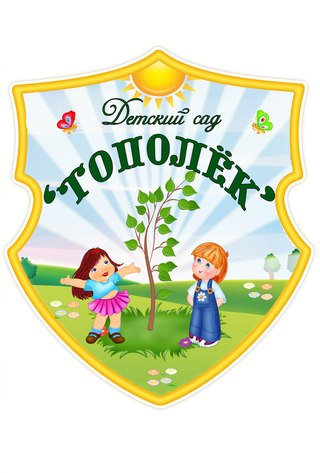 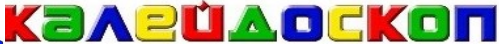 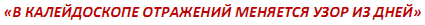 Газета МКДОУ АГО «Ачитский детский сад «Улыбка» -	филиал «Ачитский детский сад «Тополёк»Июль  - август 2018 год № 9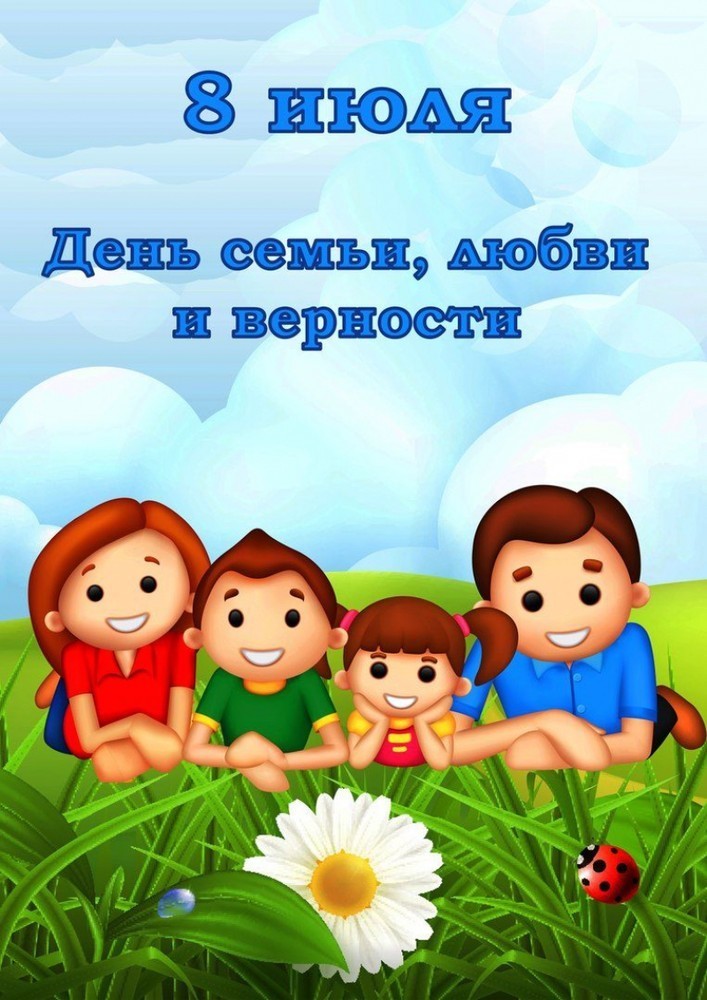 Семья — это важно,Семья — это круто,В семье однозначноТы нужен кому-то.Всегда береги и цени,Что имеешь.Ведь если сломаешь —Потом уж не склеишь.Желаю тебе яЛюбви и уюта,И счастья семейногоНи на минуту,А чтоб на всю жизньЕго точно хватило,Чтоб солнце тебеДаже ночью светило.Читайте в номере:День России в детском саду                                                             стр. 2Вот и стали мы на год взрослее                                                       стр. 3Семейная гостиная «Конкурс маленьких поварят»                  стр. 5«Родительский патруль»                                                               стр. 8«Всероссийская акция «Научи ребенка ПДД»»                             стр. 10«Юные чемпионы»                                                                            стр. 11День России в детском саду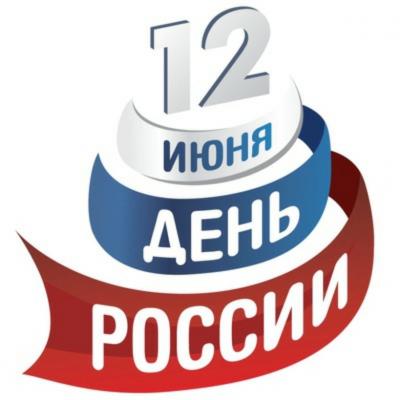 Сегодня День России приобретает все, более патриотические черты и становится символом национального единения и общей ответственности за настоящее и будущее нашей Родины.Патриотическое воспитание ребенка является основой формирования будущего гражданина. Патриотическое чувство не возникает само по себе. Это результат длительного целенаправленного воспитательного воздействия на человека, начиная с самого раннего возраста.Патриотизм – это преданность и любовь к Родине, к ее природе, культуре, народу.Педагогический коллектив детского сада формирует у воспитанников такие важные для русского человека черты, как любовь к родному краю, Родине, Российской Армии, истории, уважение к людям других национальностей. 15 июня в нашем детском саду прошло развлечение, посвященное дню независимости России. Цель данного мероприятия: формирование гражданско-патриотических чувств, формирование чувства привязанности к своему дому, детскому саду, друзьям в детском саду, своим близким; формирование представлений о России как о родной стране; формирование у детей чувства любви к своему родному краю, своей малой родине на основе приобщения как о родной природе, культуре и традициям; воспитание патриотизма. В торжественной части детям было рассказано  об истории России, о гербе и флаге России. Государственный флаг означает единство страны и его независимость от других государств, красоту и справедливость, победу добра над злом. На фоне белой, синей и красной полос в центре расположен герб России. Государственный флаг поднимается во время торжественных мероприятий, праздников, и в это время всегда звучит гимн Российской Федерации, прозвучал гимн России. А в развлекательной части дети, с гостями праздника сестрицей Алёнушкой  (Терентьева И.Н.) и братцем Иванушкой (Ярушина Ю.А.), играли в различные русские народные  игры, отгадывали загадки.   Закончился праздник просмотром мультфильм по русской народной сказке «Сестрица Алёнушка и братец Иванушка».Проведение таких праздников способствует формированию у детей нравственно-патриотических качеств, воспитанию любви к Родине, а знакомство детей с родным краем, с Родиной, с государством с его символикой формирует у них такие черты характера, которые помогут им стать патриотом и гражданином своей Родины.Музыкальный руководитель Терентьева И.Н.                                                                    Июль  2018 №9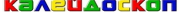 «Вот и стали мы на год взрослее» (фотоотчёт)Традиционным мероприятием в нашем детском саду, в летний период, стало проведение досуга – развлечения в 1 младшей группе «Капитошка»: «Вот и стали мы на год взрослее».Год пролетел незаметно. Наши малыши повзрослели, стали более самостоятельными, многие научились разговаривать, вести диалог со старшими, отвечать на вопросы, выполнять элементарные поручения, просьбы. У ребят появились любимые игры, занятия. Малыши показали свои знания, умения, многому они научились за год. Ребята с удовольствием выполняли все предложенные им задания: рассказывали стихи, пели песенки, танцевали.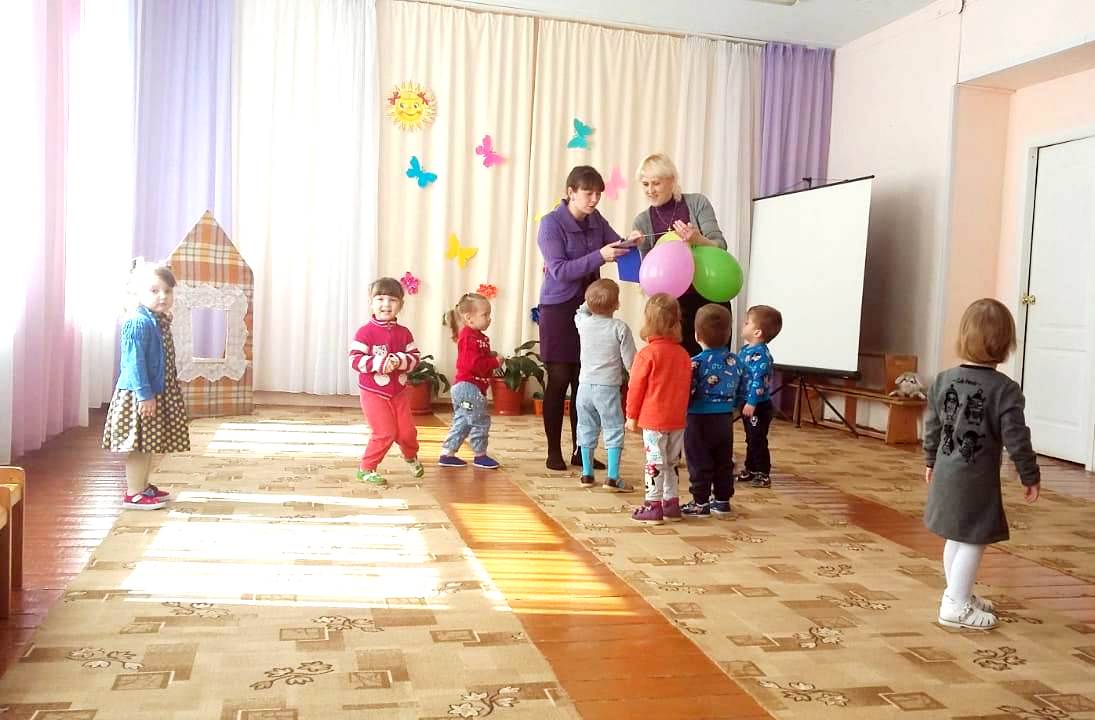 А какой восторг вызвал у детей Незнайка, к которому они приехали на паровозике под веселую музыку. 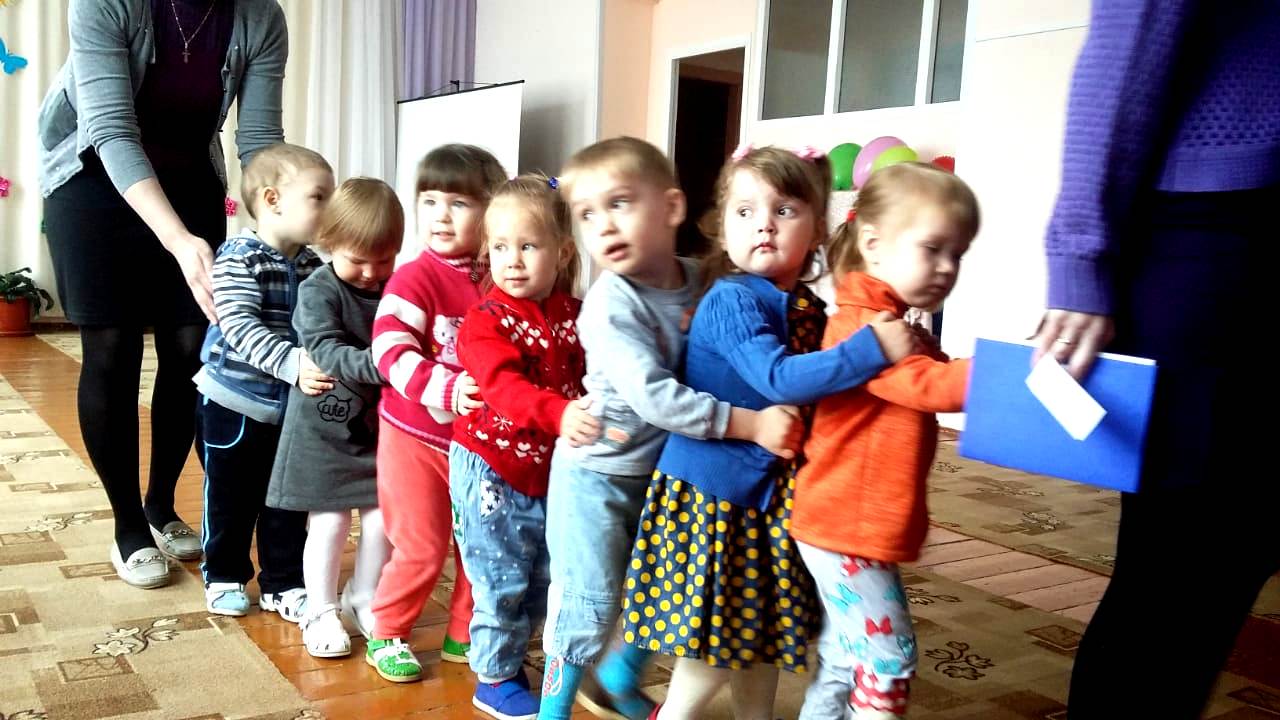                                                                     Июль  2018 №9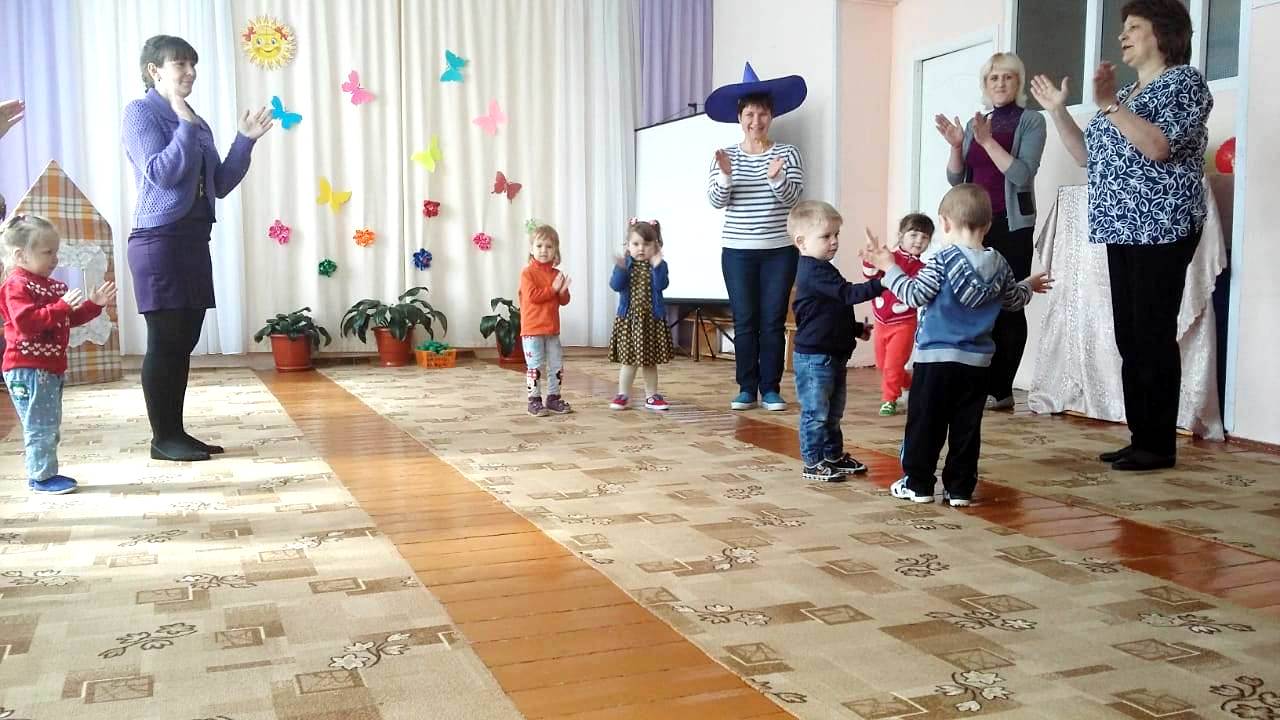 Радости и восторгу ребят не было конца!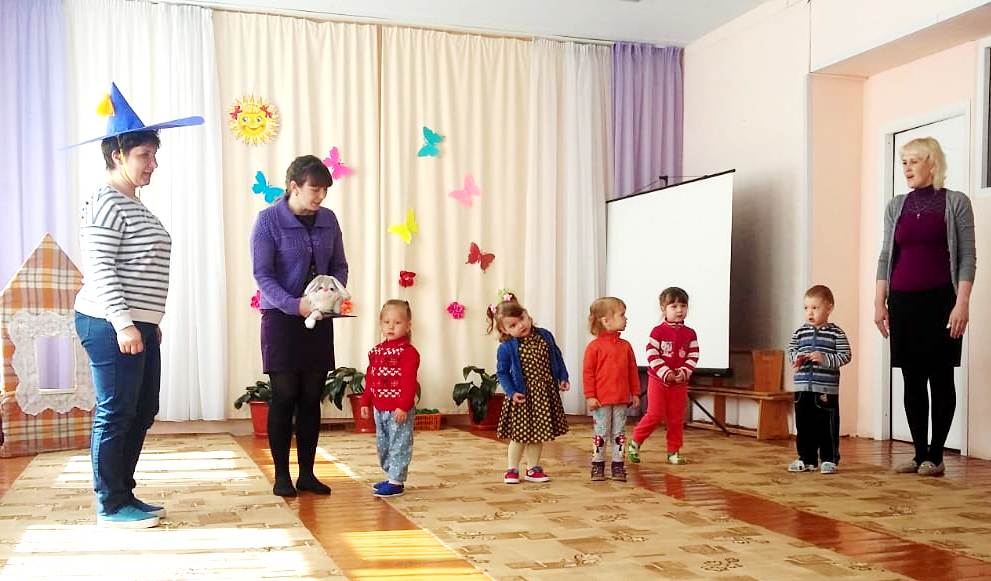 Игрой и волшебными шариками «чупа-чупсами» от Незнайки, под любимые, знакомые мелодии закончился наш праздник.Вот и стали наши малыши еще на 1 годик взрослее!Воспитатель 1 младшей группы «Капитошка» Безрукова И.А.                                                                                               Июль  2018 №9«Конкурс маленьких поварят»(семейная гостиная)Вот и подошла к концу очередная тематическая неделя. 14 июня в завершении темы «Секреты кухни» в группе «Акварельки» прошел кулинарный поединок «Конкурс маленьких поварят». Активными участниками были не только дети но и родители. В процессе работы расширяются представления ребят об окружающем мире, формируются навыки коллективного труда и доброжелательного отношения к другим людям.На данном мероприятии было и компетентное жюри. Это мастера производственного дела филиала Ачитский «Аграрный Красноуфимский колледж» Щербакова Светлана Генриховна,Ахмедьярова Альфида Габдулловна и педагог-психолог Ачитский детский сад «Улыбка» Гладкова Юлия Вячеславовна.Каждая семья показала свою визитную карточку, своеобразная униформа, добавление единого элемента в одежде сделал неотразимой, яркой и привлекательной участников конкурса. Ирина Александровна Дунаева пригласила конкурсантов на дегустацию различных ингредиентов, нужно было закрытыми глазами правильно назвать определенный продукт. Дети и родители имеют высокие вкусовые качества, при определении на вкус, каждый участник дал правильный ответ.Безусловно не обошлось и без колдовства. Командам пришлось немного поколдовать над приготовлением «Портрета из фруктов», «Веселого бутерброда». Каждый старался показать свою изюминку, фантазию и поверьте, у них это получилось!В заключении Ирина Александровна пригласила всех присутствующих на данном мероприятии окунуться в «Секреты кухни» и приготовить маленькие кексы из волшебного порошка. Дети совместно с родителями выполняли пошаговое приготовление теста и выкладывали готовый продукт в формочки. Процесс был увлекательным и познавательным.В конце наше жюри подвели итог и вручили всем участникам дипломы 1,2,3 степени и поощрительные призы!             Огромное спасибо участникам кулинарного поединка:Семье МинниахметовыхСемье НекрасовыхСемье ВорониныхСемье ДаниелянСемье ЯкимовыхКалинской Анастасии АлександровнеИрина Александровна Дунаева воспитатель группы «Акварельки»                                                                            Июль  2018 № 9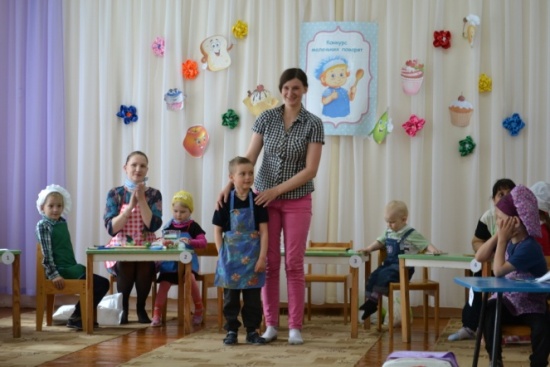 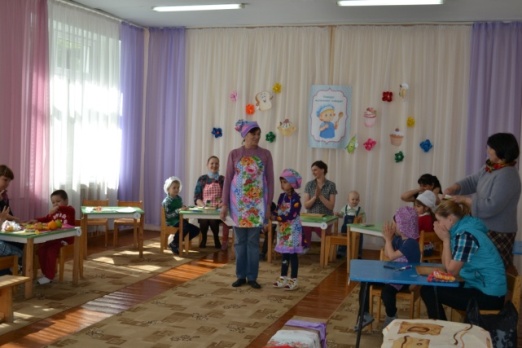 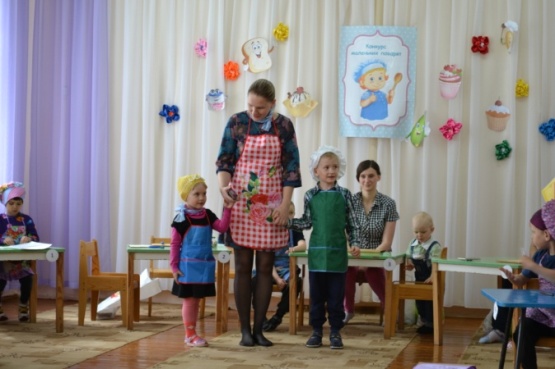 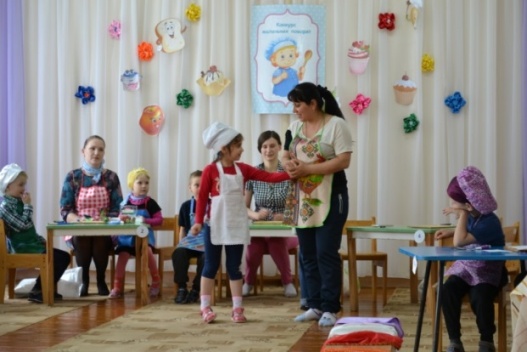 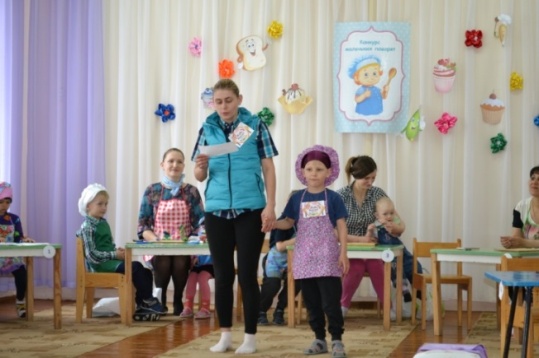 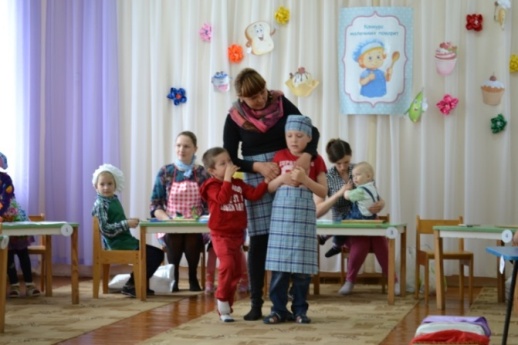 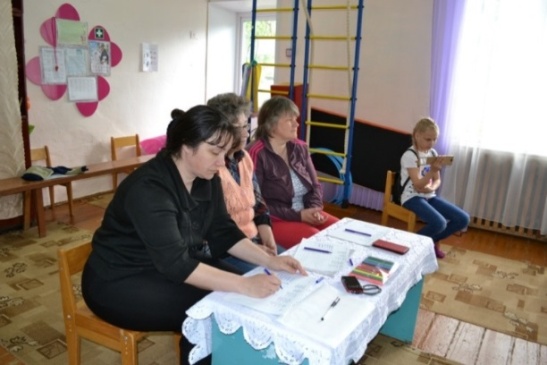                                                                             Июль  2018 № 9Игра «Узнай на вкус»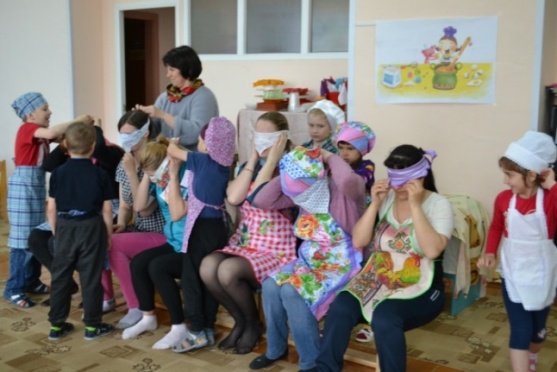 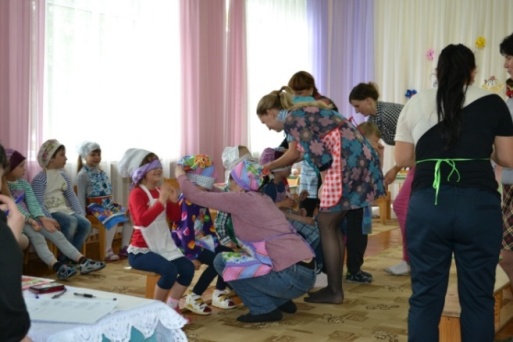 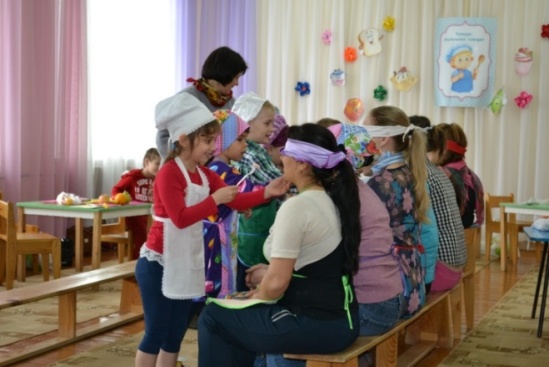 «Фруктовый портет»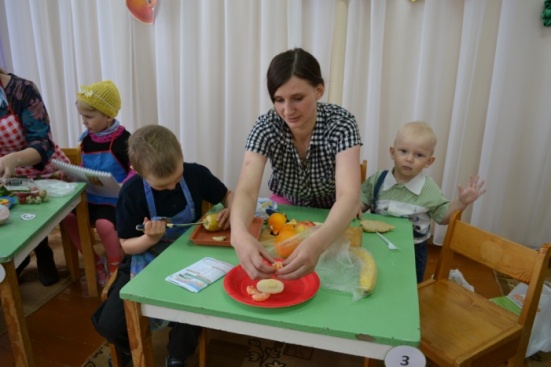 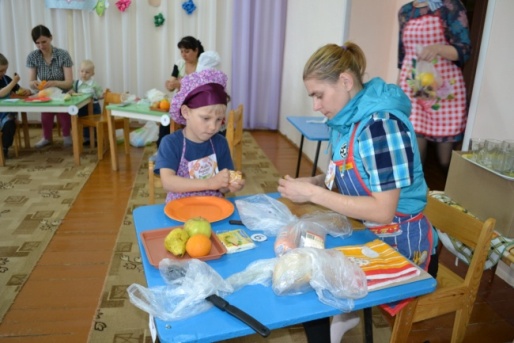 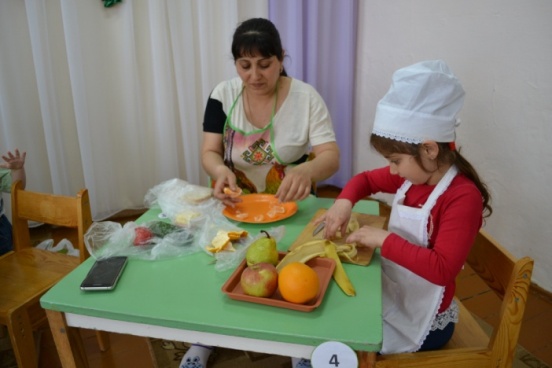 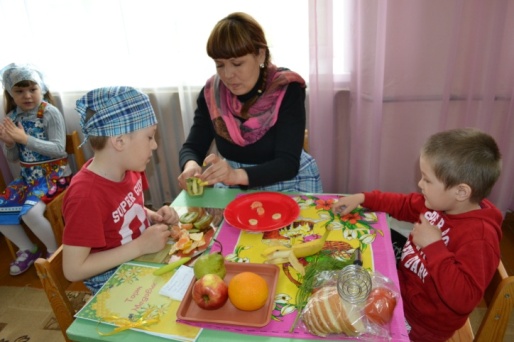 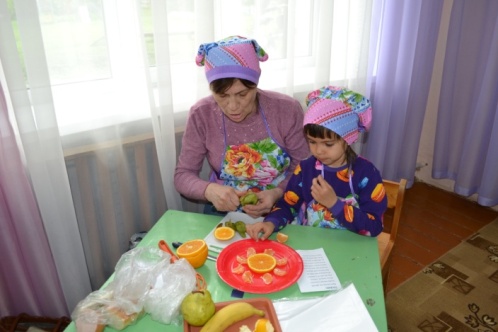 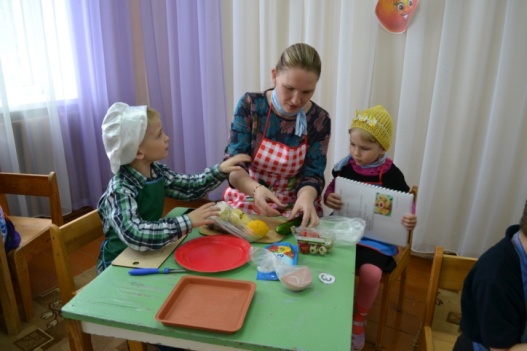 Огромное спасибо участникам «Кулинарного поединка»:Семье МинниахметовыхСемье НекрасовыхСемье ВорониныхСемье ДаниелянСемье ЯкимовыхКалинской Анастасии Александровне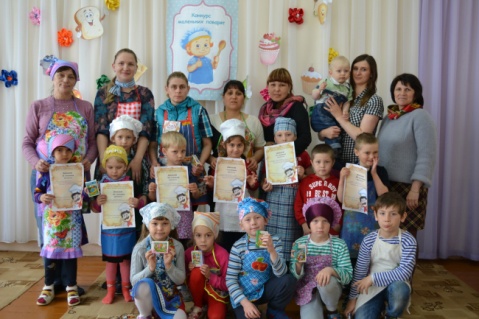                                                                                                   Июль  2018 №9Родительский патруль21 июня 2018 года в МКДОУ АГО «Ачитский детский сад «Улыбка» - филиал «Ачитский детский сад «Тополек» было проведено ежемесячное мероприятие «Родительский патруль». Участники «Родительского патруля» были обозначены жилетами со светоотражающими элементами, на которых была размещена надпись: «Родительский патруль». Цель которого - межведомственное взаимодействие субъектов профилактики с вовлечением представителей родительской общественности в организации работы по профилактике детского дорожно-транспортного травматизма, предупреждение правонарушений в области дорожного движения, формирование модели поведения законопослушного участника дорожного и воспитание навыков безопасного поведения детей на улицах и дорогах.«Родительский патруль» осуществлял контроль за соблюдением пешеходами правил дорожного движения, как несовершеннолетними, так и взрослыми участниками дорожного движения. Рано утром родителей с детьми встречали у центрального входа детского сада «Тополек» и раздавали памятки «Юный пешеход».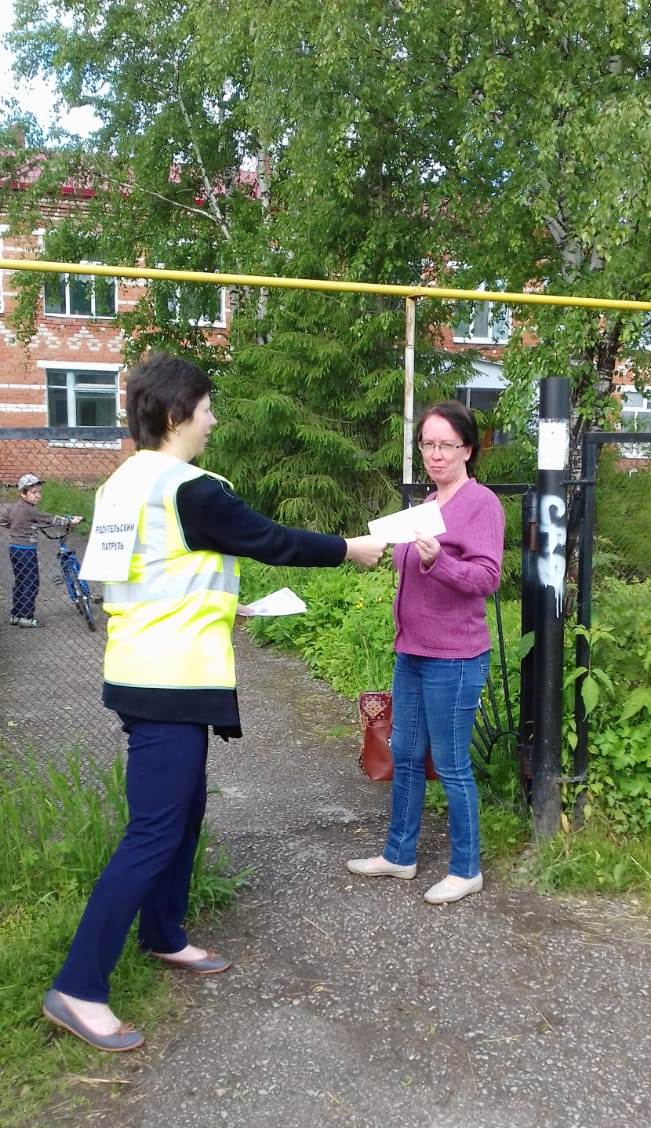 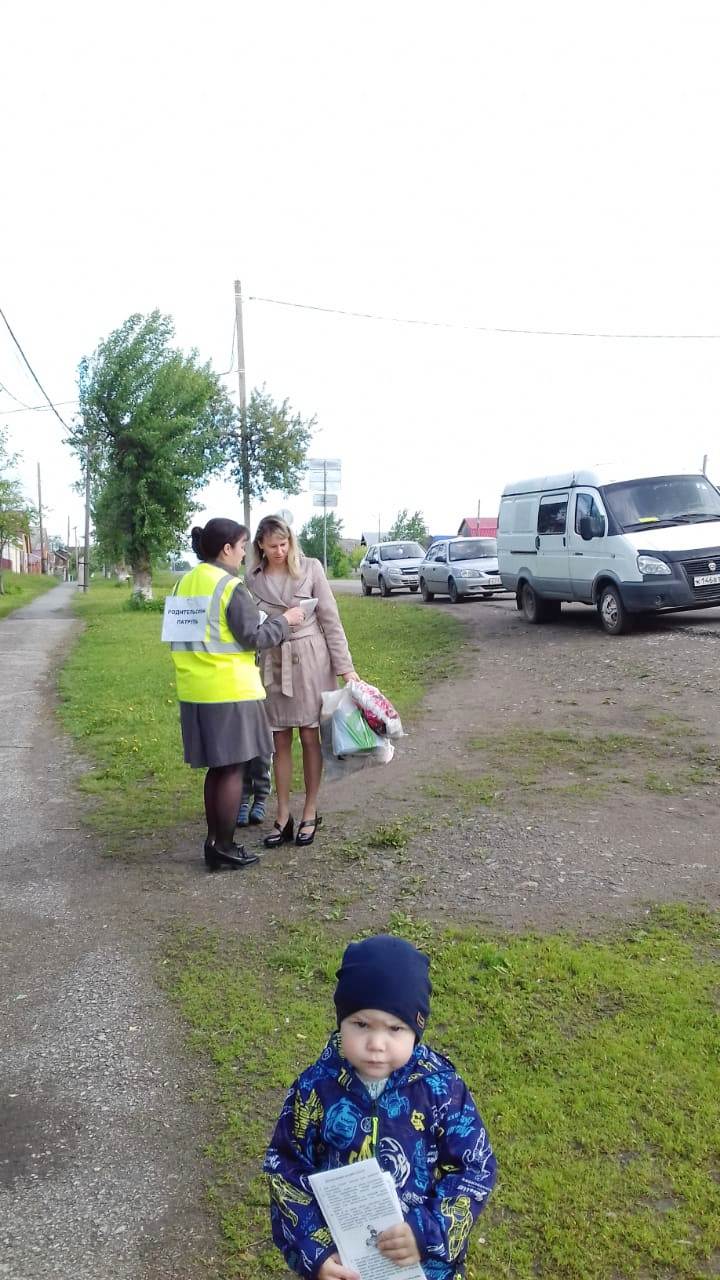 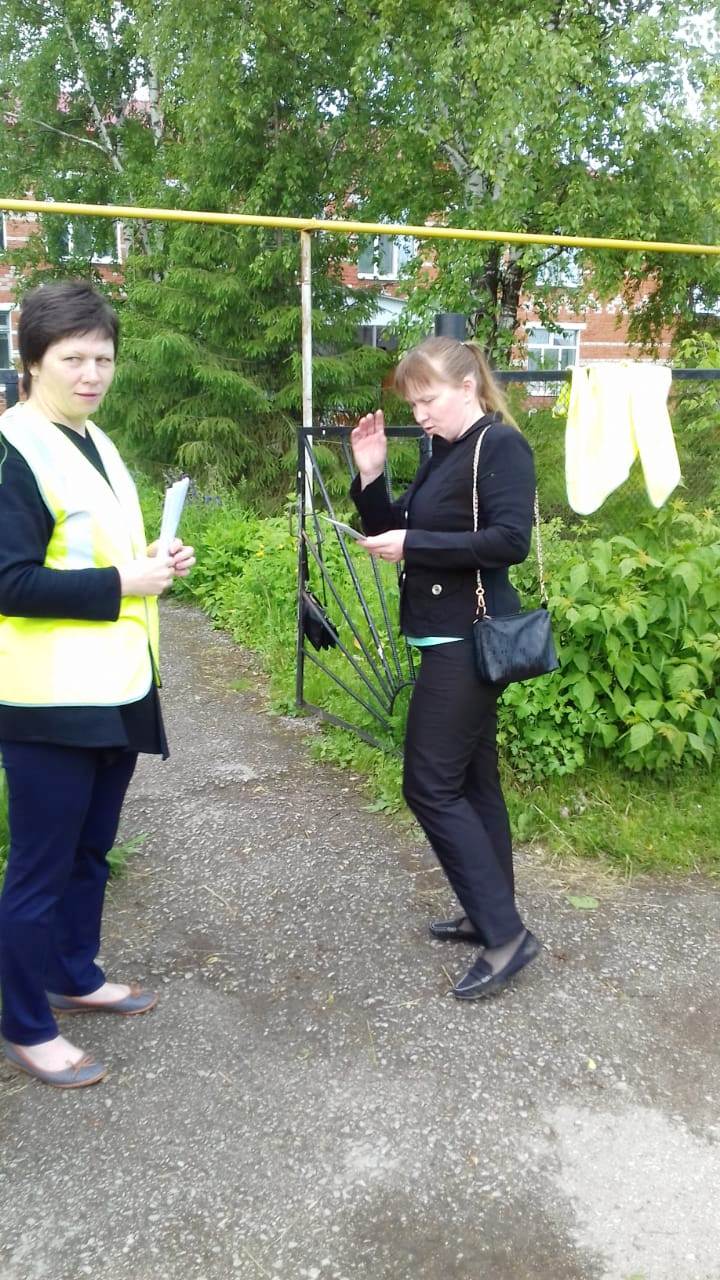 Администрация  МКДОУ АГО «Ачитский детский сад «Улыбка» - филиал «Ачитский детский сад «Тополек» выражает благодарность следующим родителям, принявшим участие в акции «Родительский патруль»: Гладковой Ю.В., Зюзиковой Е.А., Сысолятиной Т.В., Винокуровой Н.А.                                                                   Июль  2018 №9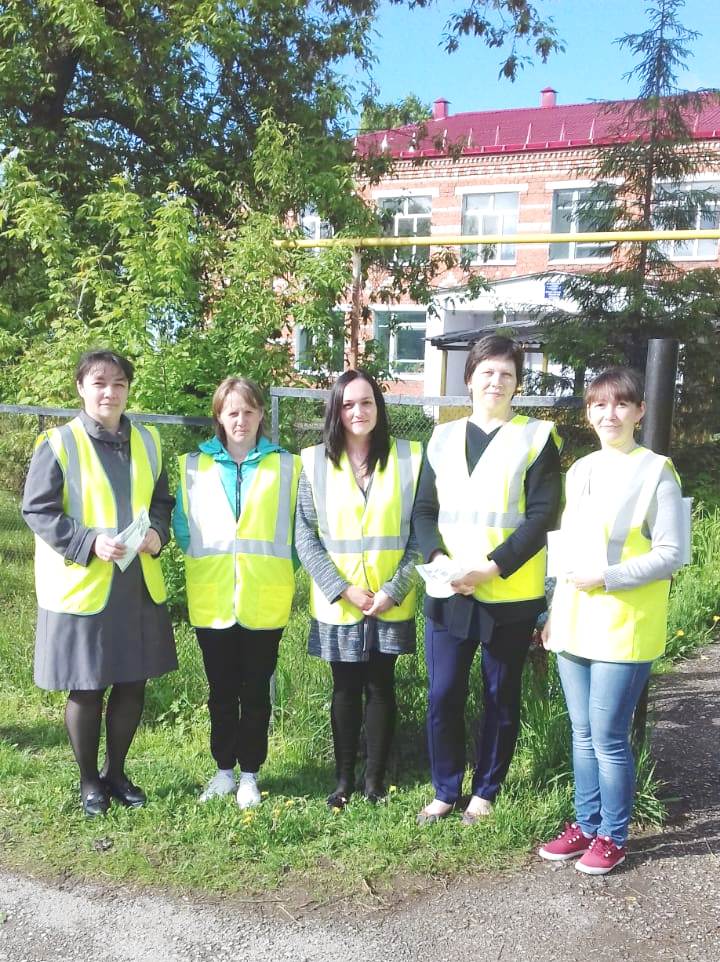 Уважаемые родители! Соблюдайтеправила дорожного движения!Будьте положительным примеромдля своих детей на улицах поселка!Воспитатель 1 младшей группы «Капитошка» Безрукова И.А.                                                                   Июль  2018 №9Всероссийская акция # НАУЧИ РЕБЕНКА ПДД28 июня 2018 года «Родительский патруль» МКДОУ АГО «Ачитский детский сад «Улыбка» - филиал «Ачитский детский сад «Тополек» совместно с инспектором ГБДД  Любовь Владимировной Ивакиной принял участие во Всероссийской акции «Научи ребенка ПДД», которая проводится в целях популяризации ответственного поведения взрослых на дорогах и формированию правильного примера для детей. Родители написали надпись перед пешеходным переходом «ВОЗЬМИ РЕБЕНКА ЗА РУКУ, ОСТАНОВИСЬ! УБЕДИСЬ В БЕЗОПАСНОСТИ!» по правилам дорожного движения.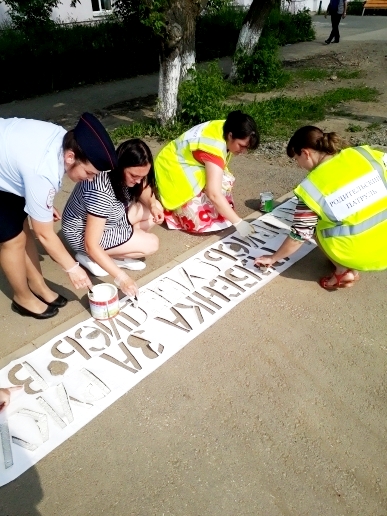 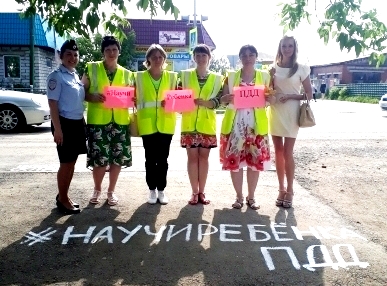 Воспитатель 1 младшей группы «Капитошка» Безрукова И.А.                                                                   Июль  2018 №9Экскурсия на школьный стадионЦель экскурсии: знакомство детей с местом, где спортсмены играют в футбол, знакомство с воротами.Скорей на стадион, ура!Нас ждёт любимая игра.В ней главное, конечно, гол.Зовётся та игра – футбол.Неутомимы и легки,Бегут по полю игроки,Перед собою мяч ведут,Мелькает он и там, и тут.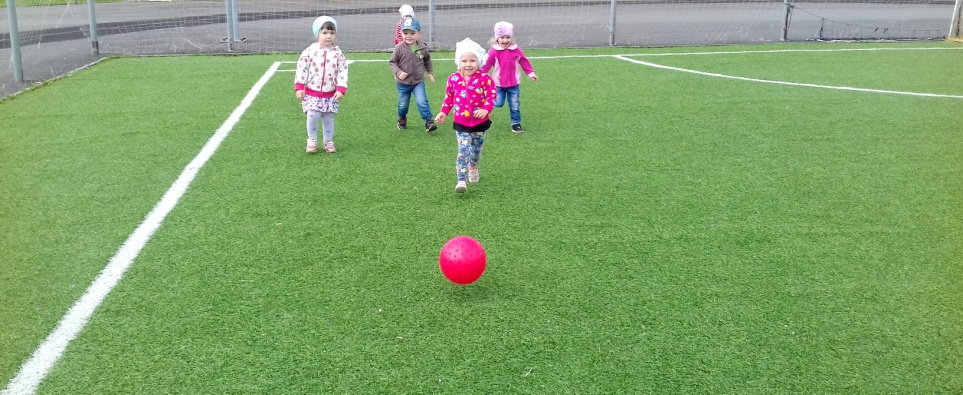 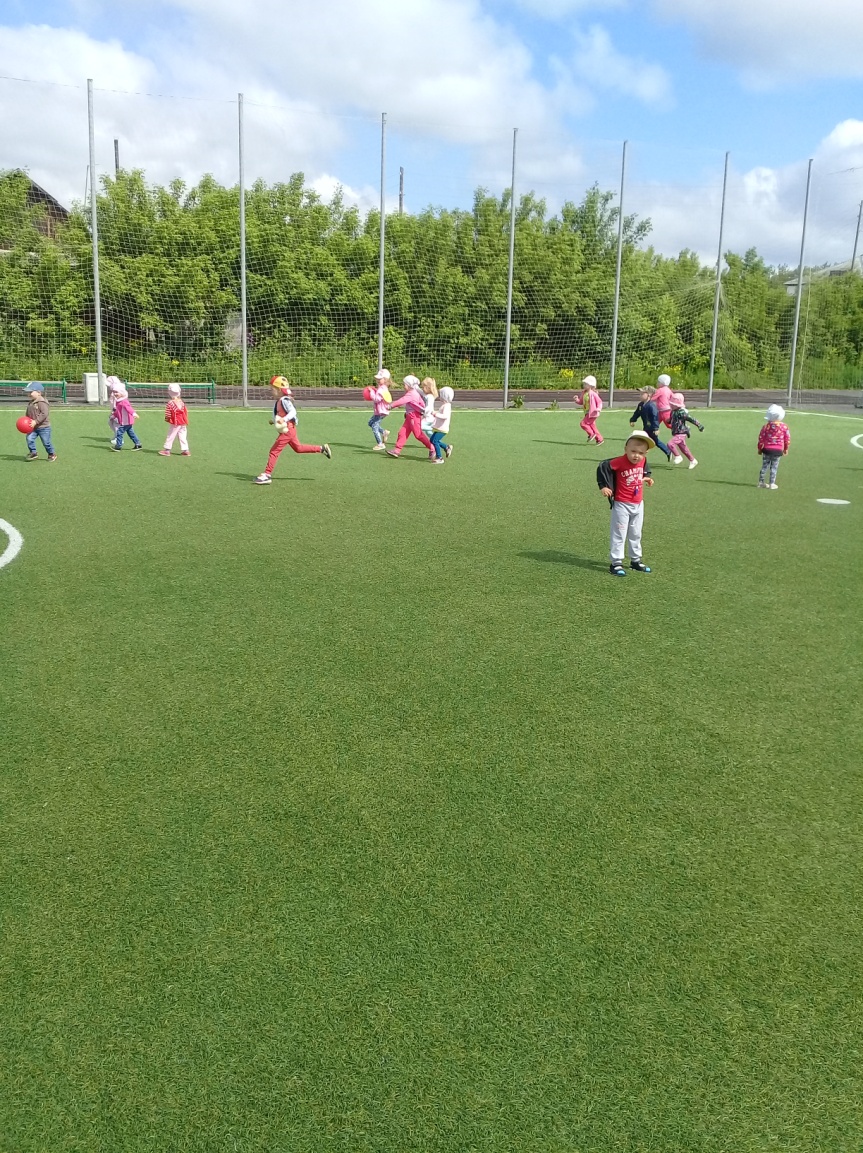 Поддержим нашу сборную!Непросто будет ей…Но с помощью болельщиковОна вдвойне сильней!После игры дети в сопровождении воспитателей вернулись в детский сад в хорошем настроении, с зарядом положительных эмоций.Воспитатели 1 младшей группы «Капитошка» Безрукова И.А., Макарова О.К.                                                                                Июль  2018 №9         В поддержку  футболистов, которые сейчас ведут открытые матчи по всей России, дети старшей группы «Акварельки» провели в своем родном поселке мини-футбол.          Кто знает, может в дальнейшем совсем юные ребята вполне могут стать такими же знаменитыми спортсменами. Пожелаем всем  спортивной выносливости, оптимизма, удачи и успехов! 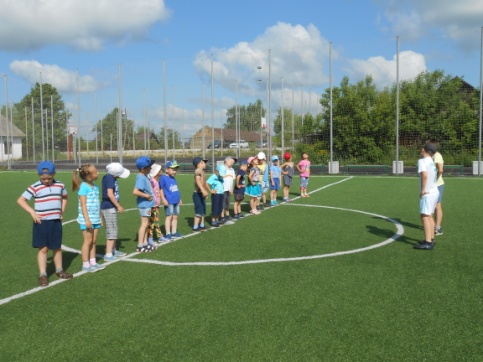 Воспитатель группы «Акварельки» Ирина Александровна Дунаева 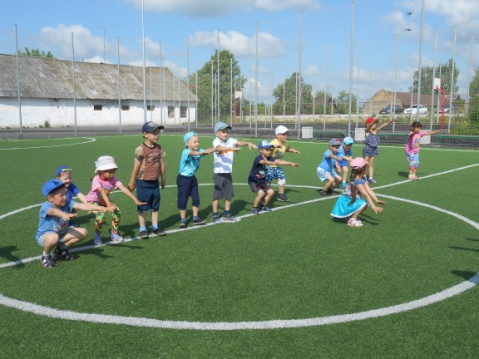 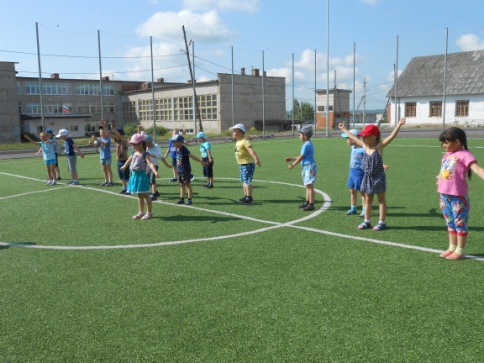 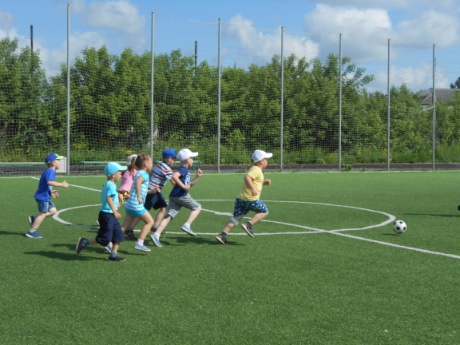 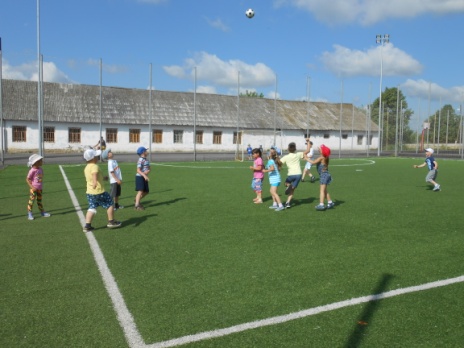 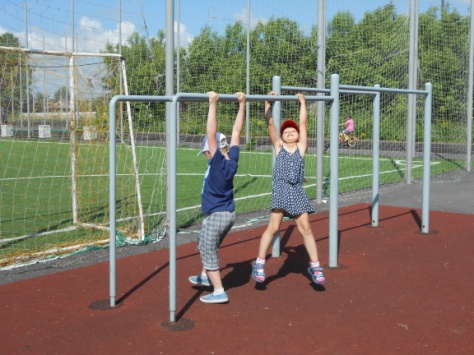 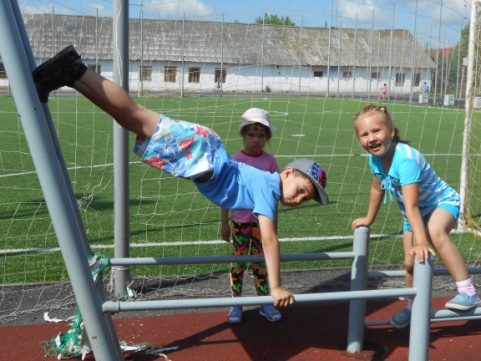 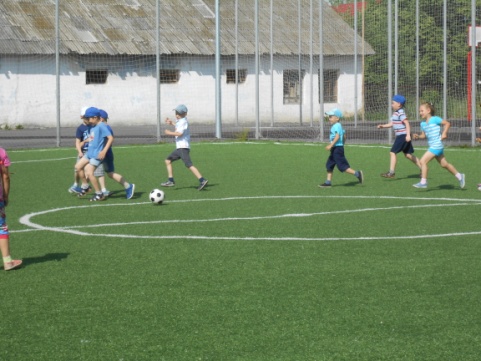 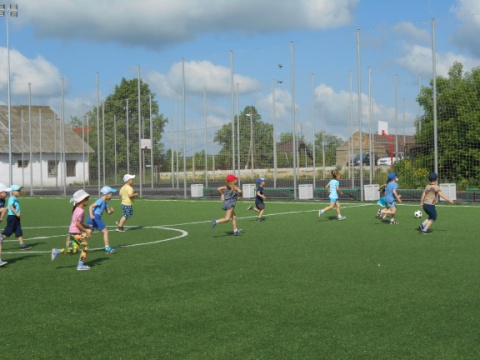 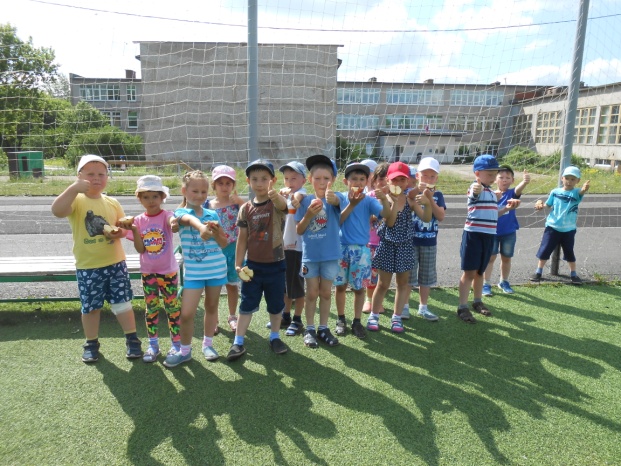 Муниципальное казенное дошкольное образовательное учреждениеАчитского городского округа «Ачитский детский сад «Улыбка» -филиал «Ачитский детский сад «Тополёк»п. Ачит, Ул. Кривозубова, 31телефон: (343 91) 7-12-77 сайт: https://smile-ach.tvoysadik.ru/